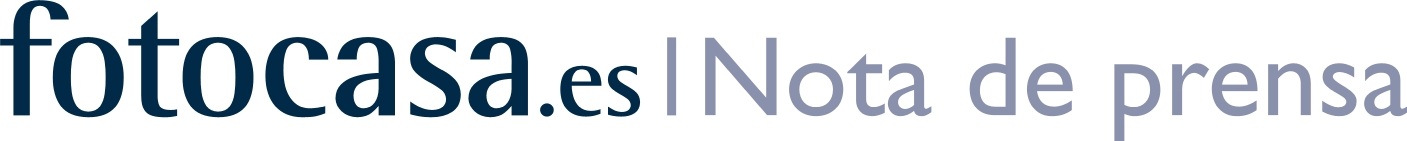 JULIO: PRECIO DE LA VIVIENDA EN ALQUILEREl precio de la vivienda en alquiler baja un -0,6% en julioEl precio medio del alquiler en julio se sitúa en 7,36 €/m2 al mes El precio sube en 11 comunidades autónomas a nivel mensual y en 16 a nivel interanualEl precio interanual del alquiler lleva 17 meses consecutivos subiendoBarcelona es el municipio más caro para alquilar una vivienda en julioEl distrito más caro de España se encuentra en la ciudad de BarcelonaMadrid, 24 de agosto de 2016El precio medio de la vivienda en alquiler en España desciende un -0,6% en julio y se sitúa en 7,36 €/m2 al mes, según los últimos datos del portal inmobiliario fotocasa. Este descenso mensual del precio de la vivienda en alquiler rompe con la tónica registrada los últimos ocho meses en los que el precio del alquiler no había dejado de incrementarse. Así, desde el pasado mes de noviembre de 2015 el precio de la vivienda en alquiler empezó a incrementarse mes a mes hasta el pasado mes de junio. En julio se rompe esta tendencia con el descenso del -0,6%. Por otro lado, el precio medio del mes de julio (7,36 €/m2 al mes) nos devuelve a datos de octubre de 2012, cuando el precio del alquiler se situó en 7,38 €/m2 al mes.En julio de 2016 el precio del alquiler se incrementa en 11 comunidades autónomas a nivel mensual y en 16 a nivel interanual. La variación interanual de julio es del 3,7% y continua con la tendencia alcista de los últimos meses. De hecho, la variación interanual del precio del alquiler en España lleva 17 meses consecutivos de incrementos, desde que empezó a subir el pasado mes de marzo de 2015 “El precio del alquiler en España, en líneas generales, tiende a normalizarse tras perder casi un 30% de su valor tras los máximos previos a la crisis. Por eso nos encontramos con caídas puntuales como la de julio, pero la tendencia es hacia la estabilización salvo en los núcleos con mayor actividad industrial y turística. El caso más llamativo es el de las grandes ciudades como Madrid, Barcelona o Valencia, donde los precios están subiendo con más fuerza que en el resto del país”, explica Beatriz Toribio, responsable de Estudios de fotocasa.Desde que alcanzó el precio máximo en mayo de 2007 (10,12 €/m2 al mes) el precio de la vivienda lleva acumulada una caída del -27,2%. Por Comunidades Autónomas, en el mes de julio se registran 11 incrementos en el precio del alquiler, con subidas que van desde el 2,2% de Murcia al 0,4% de Asturias.                                Incrementos por CC.AA. en julio     Fuente: Índice Inmobiliario fotocasaEn el otro extremo, seis comunidades descienden el precio del alquiler en julio.                             Descensos por CC.AA. en julio	                                                          Fuente: Índice Inmobiliario fotocasaEn cuanto al ranking de precios, Madrid desbanca al País Vasco y Cataluña por tercer mes consecutivo como comunidad más cara para alquilar con 10,42 €/m2 al mes. En el caso del País Vasco el precio del alquiler se sitúa en 10,23 €/m2 al mes y en Cataluña el precio se sitúa en 10,21 €/m2 al mes. En el lado opuesto, Extremadura (4,62 €/m2 al mes) y Castilla-La Mancha (4,73 €/m2 al mes) son las dos comunidades con los precios de la vivienda en alquiler más asequibles.Ranking del precio medio de la vivienda en alquiler más caro por CC.AA.                                                         				       Fuente: Índice Inmobiliario fotocasaRespecto a la evolución por provincias, 34 de ellas registran aumentos del precio del alquiler respecto al mes de junio, con incrementos que van del 7,8% en Segovia al 0,1% de Cádiz. Por el contrario, el precio del alquiler baja en 14 provincias con retrocesos que van desde el -0,1% de A Coruña al -2,1% de León. Del total de los 268 municipios de España analizados por fotocasa, en 157 el precio del alquiler sube en el mes de julio. En 106 municipios se registran descensos en el precio y en cinco localidades los precios permanecen estables. Puçol, en Valencia, es la localidad que más sube el precio del alquiler en julio, en concreto un 16%, y Lucena, en Córdoba, es el municipio que más desciende en julio, en concreto un -13,5%.La localidad con el precio de alquiler más elevado es Barcelona con con 13,89 €/m2 al mes, seguido de Gavà (12,92 €/m2 al mes) y Castelldefels (12,75 €/m2 al mes). En el otro extremo, Llíria, y alzira, ambos en Valencia, son los municipios más baratos en julio para alquilar (3,39 €/m2 al mes y 3,60 €/m2 al mes, respectivamente).El estudio de fotocasa analiza el precio del alquiler por distritos de Madrid y Barcelona. El distrito más caro de España se encuentra en Barcelona. Se trata de Sarrià -  Sant Gervasi, que tiene un precio de 15,36 €/m2 al mes. En Madrid, el distrito más caro es Salamanca (14,86 €/m2 al mes). 	Sobre fotocasaPortal inmobiliario que dispone de la mayor oferta del mercado, tanto inmuebles de segunda mano como promociones de obra nueva y alquiler. Cada mes genera un tráfico de 18 millones de visitas al mes (55% a través de dispositivos móviles) y 650 millones de páginas vistas y cada día la visitan un promedio de 458.000 usuarios únicos. Mensualmente elabora el índice inmobiliario fotocasa, un informe de referencia sobre la evolución del precio medio de la vivienda en España, tanto en venta como en alquiler. fotocasa pertenece a Schibsted Spain, la compañía de anuncios clasificados y de ofertas de empleo más grande y diversificada del país. Además de gestionar el portal inmobiliario fotocasa, cuenta con los siguientes portales de referencia: vibbo, coches.net, Infojobs.net y milanuncios.com. Schibsted Spain forma parte del grupo internacional de origen noruego Schibsted Media Group, que está presente en más de 30 países y cuenta con 6.800 empleados. Más información en la web de Schibsted Media Group.Departamento de Comunicación de fotocasaAnaïs LópezTlf.: 93 576 56 79 Móvil: 620 66 29 26anais.lopez@scmspain.com comunicacion@fotocasa.es http://prensa.fotocasa.es twitter: @fotocasaCC.AA.                                           Incremento                                                            mensual (%)CC.AA.                                           Incremento                                                            mensual (%)Región de Murcia2,2 %Aragón1,6 %Castilla y León1,5 %Extremadura1,3 %Castilla-La Mancha1,1 %Canarias1,0 %Comunitat Valenciana1,0 %País Vasco0,7 %Madrid0,6 %Cantabria0,6 %Asturias0,4 %CC.AA.                                           Descenso                                                            mensual (%)CC.AA.                                           Descenso                                                            mensual (%)Baleares-1,8 %Navarra-0,8 %La Rioja-0,7 %Cataluña-0,3 %Galicia-0,2 %Andalucía-0,1 %